TỨ GIÁO NGHĨAQUYỂN 4Thöù tö: Y cöù vaøo giai v boán giaùo phaân bieät nghóa t nh voâ caáu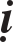 xöng, coù saùu yù:1/ Y cöù vaøo giai vò cuûa Ba taïng giaùo, noùi veà nghóa tònh voâ caáuxöng.2/ Y cöù vaøo giai vò Thoâng giaùo noùi veà nghóa tònh voâ caáu xöng 3/ Y cöù vaøo giai vò Bieät giaùo noùi veà nghóa tònh voâ caáu xöng 4/ Y cöù vaøo giai vò Vieân giaùo noùi veà nghóa tònh voâ caáu xöng 5/ Y cöù vaøo giai vò ñeå keát thaønh xöng.6/ Y cöù vaøo giai kinh luaän ñeå noùi bao nhieâu giai vò.Y cöù vaøo giai vò cuûa Ba taïng giaùo giaûi thích veà nghóa tònh voâ caáuxöng: Tìm Ba taïng suy tính thuù duyeân coù nhieàu loaïi. Voán tìm toøi chaùnh yeáu aáy khoâng ngoaøi boán moân nhaäp ñaïo.Boán moân goàm:Moân höõuMoân khoângMoân höõu khoângMoân phi höõu phi khoâng.Nhöng boán giaùo ñeàu noùi boán moân, tuy ñeàu ñöôïc nhaäp ñaïo nhöng tuøy theo giaùo maø laäp nghóa, nhaát ñònh phaûi caàn môùi tieän, neáu laø boán moân Ba taïng giaùo tuy ñeàu ñöôïc nhaäp ñaïo nhöng caùc kinh luaän phaàn nhieàu duøng moân höõu. Boán moân Thoâng giaùo tuy ñeàu ñöôïc nhaäp ñaïo nhöng caùc kinh luaän phaàn nhieàu duøng moân khoâng. Boán moân Bieät giaùo tuy ñeàu ñöôïc nhaäp ñaïo nhöng caùc kinh luaän phaàn nhieàu duøng moân höõu khoâng. Boán moân Vieân giaùo tuy ñeàu ñöôïc nhaäp ñaïo maø caùc kinh luaän phaàn nhieàu duøng moân phi höõu phi khoâng. Nay noùi boán moân Ba taïng giaùo nhaäp ñaïo chính laø duøng höõu moân cuûa Tyø-ñaøm, ñeå phaùn quyeát giai vò. Neáu noùi veà hôïp cô hoùa vaät, phoù duyeân maø noùi moân höõu, haù coù theå nghieâng leäch ñeå noùi veà nghóa. Tuøy theo vieäc phaûi caàn nghóa boán moân naøy.Trôû xuoáng laø noùi veà trong theå phaûi giaûi thích sô löôïc. Nay y cöù vaøomoân höõu Ba taïng giaùo maø noùi veà giai vò nhaäp ñaïo, töùc laø caùch söû duïng cuûa luaän Chuû Tyø-ñaøm, y cöù vaøo moân höõu naøy noùi veà giai vò, giaûi thích nghóa tònh voâ caáu, coù ba yù:Löôïc khai ba thöøaNoùi Ba taïng giaùo: Phaät ñoái vôùi sinh sinh khoâng theå noùi chaúng phaûi lyù cuûa Ba taïng duøng boán taát-ñaøn.Y cöù vaøo khoå taäp dieät ñaïo khai giaùo moân ba thöøa, ñeán ba loaïi caên duyeân cuûa haønh nhaân, ñeå cho ñoàng ñöôïc Nieát-baøn dieät ñeá, cho neân kinh Phaùp Hoa cheùp:Noùi phaùp Töù ñeá cho ngöôøi caàu Thanh vaên, vöôït qua sinh giaø beänh cheát, ñaït döôïc Nieát-baøn roát raùo.Noùi phaùp möôøi hai nhaân duyeân cho ngöôøi caàu Bích-chi-phaät, noùi saùu phaùp ba-la-maät cho ngöôøi caàu Boà-taùt, giuùp hoï ñaéc Boà-ñeà, thaønh Nhaát thieát trí. Neáu giaùo moân cuûa Thanh vaên Tieåu thöøa thì khoå ñeá ñöùng ñaàu, quaùn Töù ñeá nhaäp ñaïo phaùt chaân voâ laäu, döùt keát söû chöùng La-haùn, ñaày ñuû Ba minh vaø taùm giaûi thoaùt. Ñaõ khoâng coù loøng Töø bi ñoä chuùng sinh hieän ñôøi nhaäp Nieát-baøn, cho neân luaän Ñaïi Trí Ñoä cheùp: Nhö con höôu bò ngöôøi thôï saên bao vaây, noù sôï haõi nhaûy ra khoûi löôûi, khoâng heà quay laïi nhìn baày. Nay phaùn quyeát giai vò cuûa Tònh Danh. Neáu moân thöøa giaùo trong Duyeân giaùc thì taäp ñeá laø ñaàu, quaùn möôøi hai nhaân duyeân phaùt chaân voâ laäu, döùt keát söû ba coõi, tröø boû taäp khí, ñaày ñuû ba minh taùm giaûi thoaùt, tuy coù loøng töø maø khoâng theå ñoä sinh, cuõng nhaäp Nieát-baøn ngay trong ñôøi naøy.Luaän Ñaïi Trí Ñoä cheùp: Nhö con höôu bò ngöôøi thôï saên röôït ñuoåi noù sôï haûi töï nhaûy ra, tuy quay laïi nhìn baày nhöng khoâng ñöùng ñôïi. Nay y cöù theo ñaây phaùn ñònh giai vò cuûa Tònh Danh.Neáu Boà-taùt Ñaïi thöøa Töø bi hoaèng theä khoâng boû chuùng sinh, vôùi taám loøng bao la cöùu giuùp chuùng sinh thì giaùo moân duøng ñaïo ñeá laøm ñaàu. Tu haønh saùu Ñoä giaùo hoùa taát caû chuùng sinh cuøng ra khoûi ba coõi, thaønh töïu quaû Phaät, laøm lôïi ích coâng vieân quaû maõn, môùi nhaäp Nieát-baøn, cho neân luaän Ñaïi Trí Ñoä cheùp:Nhö con voi lôùn ñaàu ñaøn bò thôï saên vaây quanh, tuy gaëp teân giaùo tua tuûa maø cuõng thoaùt ra ñöôïc. Bôûi vaäy, vò Ñaïi só hoaõi baõo cöùu giuùp chuùng sinh, phaûi y theo ñaây ñeå phaùn quuyeát giai vò cuûa Tònh Danh.Hoûi: Ñaây laø noùi giaùo cao sieâu cuûa Ñaïi thöøa khoâng theå nghì baøn, ñaâu caàn noùi döùt boû söï teä xaáu cuûa Tieåu thöøa?Ñaùp: Nay muoán noùi phaùp Tieåu thöøa, phaûi nhaân ñoù ñeå noùi söï xaáu xa phaûi döùt boû, khoâng ñieàu gì maø khoâng laøm, nay löôïc neâu ra möôøi yù:Laø duïng:Nhö Ñaïi só Duy-ma laø Tröôûng giaû cuûa caùc quoác vöông, noùi phaùp voâ thöôøng, baát tònh, khoå, khoâng.Laø phaù:Nhö phaù möôøi vò ñaïi ñeä töû, naêm traêm La-haùn, nhö tröôùc coù caùi chaøy ñaù môùi coù theå duøng chaøy.Laø nhieáp thoï:Nhö trong thaát noùi thaân coù khoå maø khoâng thích caàu Nieát-baøn. Laïi noùi: Cuõng khoâng theå traùi vôùi Thanh vaên, Bích-chi-phaät.Laø hoäi thoâng: Nhö phaåm hoäi Toâng vaø phaåm quaûng thöøa trong kinh Ñaïi phaåm noùi.Laø khai bí maät:Kinh Phaùp Hoa cheùp: Quyeát ñònh hieãu roõ phaùp Thanh vaên laø vua cuûa caùc kinh.Kinh Nieát-baøn cheùp: Khai môû maét tueä cho caùc Thanh vaên Laø vì ngöôøi thôøi maït phaùp cho hoïc Tieåu thöøa:Kinh luaän quaùn haïnh, chöa kheùo thoâng ñaït, neáu bò ngöôøi ngoaøi, ngöôøi taø kieán, ngöôøi noäi taø kieán phaù thì lieàn lui suït, naûn chí.Laø phaù thuyeát taø vaïy trong thôøi maït phaùp:Ñaïi thöøa, Tieåu thöøa daïy ngöôøi hoaïi loaïi chaùnh giaùo baùn maõn cuûa Phaät. Vì sao? Nhö coù ngöôøi noùi:Tyø-ñaøm thaáy coù ñaéc ñaïo, luaän Thaønh Thaät thaáy khoâng nhaäp ñaïo. Ñaïo khoâng coù, khoâng sao ñöôïc noùi thaáy coù, thaáy khoâng nhaäp ñaïo. Cho neân hai luaän trình baøy giaùo moân höõu khoâng Tieåu thöøa cuûa Phaät, beøn thaønh voâ duïng. Trung luaän vì sao noùi nghe Thanh vaên nhaäp nghóa ñeä nhaát, chính laø mòt môø giaùo boán khoâ cuûa Phaät.Phaù ngoài thieàn thôøi maït phaùp:Noäi chöùng hoaùt nhieân, giaûi tueä khai phaùt, hoaëc ñoàng vôùi Ni-kieàn Töû phaù giôùi aùc haïnh, aên phaån tieåu, khoûa hình, cho laø Ñaïi thöøa, hoaëc  laïi trì giôùi ngoài thieàn ñoàng vôùi Uaát-ñaàu-lam-Phaát kieán, khoâng tu phaïm haïnh.Laø ñeå hoïc nghóa moät nhaø thôøi nay:Kheùo bieát caùc thuyeát ngoãn ngang trong ngoaøi, bieát roõ giaùo moân khoâ töôi cuûa baäc ñaïi Thaùnh.10. Laøm cho hoïc ngoài thieàn cuûa moät nhaø, bieát taát caû söï taø phi cuûa trong ngoaøi, tinh thoâng Ñaïi Tieåu thöøa quaùn, laáy xaû ñaéc chaân, chaùnh nhaäp Phaät ñaïo, hai minh, Ba taïng giaùo, ba thöøa vò khaùc nhau, laïi chia laøm ba yù:Noùi veà giai vò Thanh vaên thöøa. Noùi veà giai vò Duyeân giaùc thöøa Noùi veà giai vò Boà-taùt thöøa.1- Noùi veà ba vò Thanh vaên Thöøa Ba taïng giaùo:Nhöng Ba taïng giaùo coù boán moân. Nay chính nöông vaøo moân höõu cuûa Tyø-ñaøm giaûi thích. Keá noùi löôïc moân khoâng ñeå giaûi thích giai vò. Öôùc veà moân höõu noùi veà giai vò, nay chia laøm hai yù:Noùi veà giai vò cuûa Thaát Hieàn Noùi veà giai vò cuûa Thaát ThaùnhNoùi veà giai vò cuûa Thaát Hieàn coù:Naêm phaùp Quaùn döøng taâm.Noùi veà töôùng rieâng cuûa boán Nieäm xöù. 3- Töôùng chung cuûa boán Nieäm xöùPhaùp noaõnPhaùp ñaûnhPhaùp nhaãnPhaùp theá ñeä nhaát, ñoù laø giai vò cuûa Thaát Hieàn. Noùi thoâng hieàn laø gaàn vôùi Thaùnh neân goïi laø Hieàn.+ Baûy giai vò naøy ñeàu laø trí tôï giaûi cuûa ngöôøi Phi hoïc Phi voâ hoïc, v.v..., coù coâng naêng haøng phuïc kieán hoaëc.+ Vì tôï giaûi naøy coù theå phaùt khoå nhaãn chaân minh cho neân noùi gaàn vôùi Thaùnh goïi laø Hieàn. Nay giaûi thích teân Hieàn laø thieän ngay thaúng, taát caû quyeán thuoäc cuûa ma trôøi vaø caùc Phaïm thieân ñeàu tu ñieàu laønh baèng taâm meâ ñaém. Taát caû ngoaïi ñaïo duøng taâm taø kieán tu thieän. Ñieàu naøy tuy laø tu thieän, nhöng luoáng doái taø vaïy khoâng goïi laø Tröïc. Nay baûy loaïi haønh nhaân cuûa ñeä töû Phaät ñeàu bieát roõ lyù Töù ñeá sinh dieät. Bieát aùi luaän, kieán luaän ñeàu taø vaïy. Chieát phuïc taâm aùi kieán taø vaïy naøy, duøng tröïc taâm chaùnh tín tu caùc phaùp laønh, neân goïi laø Tröïc thieän.+ Laïi nöõa, taát caû aùi luaän giaûi thích ñeàu coù lyù sinh dieät. Quyeán thuoäc ma trôøi vaø caùc phaøm phu khoâng theå thaáy ñöôïc. Bôûi theá troâi laên trong sinh töû gioáng nhö baùnh xe quay voøng.Cho neân kinh Nieát-baøn cheùp: Ta xöa cuøng vôùi caùc thaày khoâng thaáy boán chaân ñeá, bôûi theá ñaõ töø laâu troâi laên trong bieån khoå sinh töû.Nay baûy loaïi haønh nhaân cuûa Phaät phaùp töø nghe maø hieåu roõ bieát hai loaïi töù ñeá sinh dieät naøy. Coá ñöôïc chaùnh taâm chaùnh tröïc, duøng taâm chaùnh tröïc naøy ñeå tu caùc phaùp laønh cho neân tröïc thieän laø goïi chung teân Hieàn.Hoûi: Taïi sao goïi laø thuoäc veà aùi lyù Töù ñeá sinh dieät?Ñaùp: Haønh nhaân moät khi mong vaøo quaû baùo töùc laø thuoäc veà quaûcuûa aùi. Coù ñuû ba khoå neân goïi laø Khoå. Lyù cuûa khoå roõ raøng khoâng luoáng doái neân goïi laø Ñeá. Neáu ñoái vôùi khoå quaû naøy maø voâ minh khoâng hieåu roõ, meâ ñaém quaû naøy, sinh ra caùc nghieäp aùc, thì seõ vôøi laáy quaû baùo trong ba ñöôøng khoå. Laïi aùi tröôùc quaû naøy maø khôûi leân caùc nghieäp laønh, seõ vôøi laáy quaû baùo sinh töû trôøi, ngöôøi, Tu-la. Hai keát nghieäp naøy seõ vôøi laáy khoå baùo sinh töû trong saùu ñöôøng vaø hai möôi laêm coõi, goïi chung laø Taäp, lyù cuûa taäp chaân thaät khoâng luoáng doái neân goïi laø Ñeá. Neáu ñoái vôùi baùo thaân naøy, tu giôùi ñònh tueä, boán Nieäm xöù, ba möôi baûy phaåm trôï ñaïo, chung ñeán Nieát-baøn goïi laø Ñaïo. Lyù cuûa ñaïo chaân thaät neân goïi laø Ñeá. Thuoäc aùi, phieàn naõo, nghieäp thieän, baát thieän, ba coõi, hai möôi laêm coõi nhaân dieät goïi laø nhaân phöôïc dieät. Xaû baùo thaân naøy thì khoâng bao giôø thoï quaû khoå trong ba coõi, hai möôi laêm coõi goïi laø quaû phöôïc dieät. Hai loaïi dieät naøy goïi laø dieät, lyù cuûa dieät chaéc thaät neân goïi laø Ñeá.Hoûi: Taïi sao goïi laø lyù thuoäc kieán töù ñeá sinh dieät?Ñaùp: Heã chuùng sinh mong vaøo baùo thaân ñeàu coù ba khoå neân goïi  laø khoå. Lyù cuûa khoå chaân thaät, khoâng luoáng doái neân goïi laø Ñeá. Meâ baùo thaân naøy, khôûi thaân kieán, bieân kieán, boán kieán, saùu möôi hai kieán, töùc laø voâ minh aùi thuû. Do ñaây neáu sinh nghieäp aùc thì seõ vôøi laáy quaû baùo khoå trong ba ñöôøng. Laïi do ñaây maø neáu khôûi nghieäp laønh, thì seõ vôøi laáy quaû khoå sinh töû coõi trôøi, coõi ngöôøi, A-tu-la. Hai loaïi keát nghieäp naøy vôøi laáy quaû khoå sinh töû trong saùu ñöôøng, ba coõi, hai möôi laêm coõi cho neân goïi chung laø taäp. Lyù cuûa taäp chaân thaät khoâng luoáng doái neân goïi laø Ñeá. Neáu quaùn caùc kieán oâ ueá, thieän, baát thieän, ngaõ AÁm naøy maø tu giôùi ñònh tueä, boán Nieäm xöù, ba möôi baûy phaåm trôï ñaïo, thì seõ ñaït ñeán Nieát-baøn, goïi laø Ñaïo. Lyù cuûa ñaïo chaân thaät khoâng luoáng doái neân goïi laø Ñeá. Neáu thaân kieán vaø bieân kieán dieät thì taát caû taùm möôi taùm söû phieàn naõo nghieäp dieät, ñaéc quaû Tu-ñaø-hoaøn, vöôït qua ba coõi, tö duy möôøi söû dieät thì chín möôi taùm bieát söû phieàn naõo dieät, nhaân cuûa trong ba coõi hai möôi laêm coõi cuõng dieät, goïi laø phöôïc dieät.Xaû boû nghieäp baùo naøy roát raùo khoâng sinh vaøo ba coõi, hai möôi laêm coõi, goïi laø quaû phöôïc dieät. Hai loaïi dieät naøy goïi laø Dieät, lyù cuûa dieät chaân thaät neân goïi laø Ñeá. Nay noùi caùc kieán, Töù ñeá naøy, ñoàng thôøi Tröôøng Traûo giaûng thuyeát cho nhöõng ngöôøi meâ thôøi maït phaùp. Giaûi thích chieàu ngang veà Töù ñeá danh nghóa chaân thaät laø uûy taát. Noùi roõ chieàu doïc thì chöa haún thaáy söï saâu xa cuûa yù naøy neân cho taø laø chaùnh, cho chaùnh laø taø, cho caïn laø saâu, cho saâu laø caïn, phaùp theá gian vaø xuaát theá gian laãn loän, khoâng phaân bieät ñöôïc. Nghe giaûng veà ngoài thieàn, neáu bieát roõ yù naøy, thì ñoái vôùi Phaät phaùp ñöôïc chaân tín roõ raøng, quy y Tam baûo, ñaïo taâm töï nhieân phaùt,chuyeân caàu lìa khoå, ñöôïc Nieát-baøn, hoaøn toaøn khoâng ñaém nhieãm vaøo vaên töï ngoân ngöõ, tranh luaän voâ ích. Tham lôïi danh ôû ñôøi laø quyeán thuoäc quaû baùo. Thaát hieàn naøy, ba laø ngoaïi phaøm goïi laø Caøn tueä ñòa, boán laø noäi phaøm laø Taùnh ñòa. Neáu laø ngoaïi phaøm thì tröôùc chöa haún laø quy y Tam baûo. Ñaâu theå bieát aùi kieán, töù ñeá, naêm phaùp quaùn döøng taâm? Ñeàu goïi laø chuùng sinh taø ñònh tuï. Neáu Caøn tueä ñòa goïi laø chuùng sinh baát ñònh tuï, hoaëc taùnh ñòa goïi laø chuùng sinh chaùnh ñònh tuï.1- Noùi veà nghóa cuûa phaùp quaùn döøng taâm cuûa sô Hieàn goàm:Quaùn A-Na-Baùt-NaQuaùn baát tònh.Quaùn töø taâmQuaùn nhaân duyeânQuaùn giôùi phöông tieänNaêm phaùp quaùn naøy goïi chung laø döøng taâm.Ñình nghóa laø ñình chæ, cuõng goïi laø naêm quaùn ñoä moân. Neáu ngöôøi quy y Tam baûo, thoï giôùi phaùp cuûa Phaät, goïi laø boán chuùng ñeä töû Phaät.Neáu nghe giaùo veà töù ñeá sinh dieät, do ñaây phaùt taâm Thanh vaên. Muoán quaùn Töù ñeá lìa khoå sinh töû, caàu vui Nieát-baøn, chæ duøng naêm loaïi phieàn naõo taùn ñoäng baát ñònh nhö ñeøn trong gioù. Caàn phaûi tu naêm phaùp quaùn, naêm phaùp quaùn laø:Quaùn soå töùcQuaùn baát tònhQuaùn töø taâmQuaùn nhaân duyeânQuaùn giôùi phöông tieän.Hoûi: Vì sao khoâng y theo nhieàu ngöôøi noùi quaùn baát tònh laøm ñaàu.Ñaùp: Nay y theo thieàn moân maø noùi veà thöù lôùp ñeå beänh tröôùc sau tuøy ngöôøi, khoâng neân nhaát ñònh chaáp vaøo thöù töï tröôùc sau.Hoûi: Naêm loaïi phaùp quaùn naøy laø ñoái trò naêm haïng ngöôøi, hay ñoái trò moät haïng ngöôøi?Ñaùp: Noùi veà chieàu ngang laø ñoái vôùi naêm ngöôøi, chieàu doïc laø ñoái vôùi moät ngöôøi. Moät ngöôøi tuøy beänh nhieàu ít maø ñoái trò khoâng nhaát ñònh. Naêm phaùp quaùn naøy, ñoái trò naêm thöù baát thieän, chia laøm naêm yù:Ñoái tròChuyeån tròBaát chuyeån trò.Kieâm trò.Vöøa ñoái vöøa chuyeån, vöøa khoâng chuyeån vöøa kieâm trò.Ñoái trò: Neáu ngöôøi naëng neà giaùo quaùn thì ñoái trò baèng soå töùc. Ngöôøi naëng neà tham duïc thì ñoái trò baèng quaùn baát tònh. ngöôøi naëng neà töùc giaän thì ñoái trò baèng tu loøng töø. Ngöôøi naëng neà ngu si thì ñoái trò baèng tu quaùn nhaân duyeân. Ngöôøi naëng neà meâ ñaém ngaõ thì ñoái trò baèng quaùn giôùi phöông tieän.Neáu haønh giaû tu giaùc quaùn, nghieâng nhieàu veà phieàn naõo, phan duyeân khoâng truï, phaûi tu soå töùc. Tuøy quaùn soå töùc maø ñoái trò, töôûng öùng thì ba loaïi giaùo quaùn, phieàn naõo döùt, taâm khoâng taùn ñoäng phaùt khôûi caùc thieàn ñònh. Phaùp ñònh duy trì taâm ñònh ra vaøo an oån neân goïi laø ñình taâm. Vì sao? Vì tu taùm nieäm ñònh coù ba loaïi:Môùi taäp haønh, ñaõ taäp haønh vaø tö duy ñaõ ñoä.Soå laø môùi taäp, tuøy laø taäp haønh, quaùn töùc laø ñaõ ñoäLaïi nöõa, soå, tuøy, quaùn ñeàu goïi laø thæ taäp (môùi taäp), ñöôïc ba loaïi maø coõi duïc chöa ñaït ñeán ñænh goïi laø ñaõ taäp haønh. Phaùt caùc Sô thieàn ñònh goïi laø ñaõ ñoä. Coøn boán taâm phaùp döøng nhö quaùn baát tònh cuõng phaûi phaân bieät nhö theá. Taâm ñaõ ñieàu phuïc döøng laïi môùi coù theå taäp quaùn gioáng nhö ngoïn ñeøn trong nhaø kín. Nhaäp ñaïo caên baûn khoâng gì hôn naêm phaùp naøy. Neáu taâm khoâng truï, hoaëc phaûi caàn chuyeån trò, baát chuyeån trò môùi phaùt khôûi caùc coâng ñöùc cuûa thieàn.Ñaày ñuû thöù lôùp trong thieàn moân phöông tieän noùi roõ. Neáu haønh nhaân tuøy theo thaønh taâm nhaát quaùn ñöôïc döøng truï, töùc laø vaøo ñòa vò Sô hieàn.Hoûi: Choã naøy vì sao khoâng noùi Tam-muoäi nieäm Phaät laø naêm loaïiö?Ñaùp: Khai quaùn nhaân duyeân phaùt sinh thay giôùi phöông tieän. Giôùiphöông tieän ñoàng vôùi nieäm chö Phaät cuûa Tieåu thöøa, cuõng phaù caûnh giôùi, eùp ngaët chöôùng ngaïi.Coù ngöôøi noùi: Neáu thöïc haønh naêm ñoä moân, thì khoâng nieäm danh hieäu Phaät, neáu thöïc haønh saùu Ñoä moân töùc laø nieäm Phaät ñoä. Caùc phaàn nhö trò v...v... laøm chöôùng ñaïo.Hoûi: Neáu duøng soå töùc, baát tònh, v...v...taâm ñöôïc döøng truï, laø vò   Sô hieàn. Ngöôøi ñôøi nay tu soå töùc khoâng tu quaùn baát tònh, v...v...chaúng nhöõng taâm truï maø coøn phaùt khôûi caùc thöù caûnh giôùi thieàn moân coù phaûi laø Sô Hieàn khoâng ?Ñaùp: Neáu duøng taâm aùi kieán tu Sô thieàn, cho ñeán Phi töôûng coøn khoâng phaûi Sô Hieàn huoáng chi laø taâm soå töùc, baát tònh, v...v  Ñöôïc döøngtruï môùi phaùt caùc thieàn saâu caïn maø goïi laø Hieàn, vì sao? Vì nhö kinh cheùp: Tu nhieàu phöôùc ñöùc, thieàn ñònh, khoâng tu trí tueä aáy goïi laø Ngu. Tu nhieàutrí tueä, khoâng tu phöôùc ñöùc thieàn ñònh goïi laø Cuoàng. Haù coù theå noùi ngöôøi cuoàng ngu laø Sô Hieàn?. Nay noùi Hieàn giaû voán laø ngöôøi tröïc thieän.Hoûi: Theá naøo goïi laø töôùng cuûa ngöôøi tröïc thieän?Ñaùp: ÔÛ ñaây öùng vôùi boán nghóa ñeå phaân bieät. moät laø neáu ngöôøi theo aùi kieán phaù giôùi, thì ñaây chaúng phaûi tröïc, khoâng phaûi thieän cho neân khoâng phaûi ngöôøi hieàn. Nhö ngöôøi khoâng coù maét, khoâng chaân, khoâng theå ñeán ao maùt meû.Hai laø trì giôùi, thieàn ñònh maø sinh taø kieán, ñaây laø thieän maø khoâng tröïc, cuõng khoâng goïi laø Hieàn, nhö ngöôøi coù chaân maø khoâng coù maét cuõng khoâng theå ñeán ao maùt meû.Ba laø sinh tín taâm chaùnh kieán maø phaù giôùi loaïn taâm. Ñaây laø tröïc maø khoâng thieän, cuõng khoâng goïi laø Hieàn. Nhö ngöôøi coù maét maø khoâng coù chaân, cuõng khoâng theå ñeán ao maùt meû ñöôïc.Boán laø neáu ngöôøi tin hieåu chaân chaùnh ñaéc yù giaùo phaùp cuûa Phaät, giöõ giôùi thanh tònh, tu A-Na-Baùt-Na, quaùn baát tònh, ñöôïc taâm döøng truï môùi goïi laø giai vò tröïc, thieän sô hieàn nhö ngöôøi chaân maét ñeàu ñuû, cho neân vaøo ñöôïc ao maùt meû.Hoûi: Theá naøo laø tín hieåu chaân chaùnh, ñaéc yù giaùo phaùp cuûa Phaät, phaân bieät ñöôïc töôùng?Ñaùp: Nhö Trung luaän cheùp: Caùch Phaät dieät ñoä naêm traêm naêm, ngöôøi trong thôøi töôïng phaùp caên ñoän, ñaém tröôùc vaøo caùc phaùp, caàu töôùng quyeát ñònh: Möôøi hai nhaân duyeân, naêm AÁm, möôøi hai nhaäp, möôøi taùm giôùi, khoâng hieåu ñöôïc yù Phaät, chæ meâ ñaém vaøo vaên töï. Nay goïi laø ngöôøi khoâng bieát ñöôïc yù Phaät, Phaät bieát chuùng sinh khoâng theå noùi coù nhaân duyeân, neân cuõng coù theå ñöôïc noùi. Phaät noùi chaùnh nhaân duyeân sinh dieät giaùo moân, tính duyeân hoùa vaät, yù muoán cho chuùng sinh lìa khoå sinh töû ñöôïc vui Nieát-baøn. Neáu meâ ñaém vaên töï, phaân bieät caïnh tranh caõi coï thì bò nhaø löûa ba coõi thieâu ñoát. Ñaây laø khoâng ñaéc yù Phaät. Nay noùi muoán bieát yù Phaät, neáu bieát phaân bieät möôøi yù cuûa Ba taïng giaùo moân thì nhaát ñònh thoaùt khoå sinh töû, ñöôïc vui Nieát-baøn, möôøi yù laø möôøi phaùp, danh muïc noùi ñuû nhö trong ba quaùn. Nay y cöù Ba taïng giaùo moân naøy ñeå giaûi thích.Tin hieåu phaùp chaùnh nhaân duyeân:Töùc laø bieát maø khoâng theå noùi nhaân duyeân voâ minh, sinh ra taát caû phaùp, vì phaù chaáp cuûa ngoaïi ñaïo noùi khoâng coù nhaân duyeân sinh ra taát caû phaùp, phaù ngoaïi ñaïo noùi taø nhaân duyeân sinh ra taát caû phaùp, muoân thöù ñieân ñaûo, voïng keá nghieâng leäch.Phaùt taâm chaân chaùnh:Bieát sôï ngoïn gioù voâ thöôøng thieâu ñoát theá gian, nhaát taâm caàu vui Nieát-baøn, khoâng nghó ñeán danh lôïi theá gian, nhö con nai ôû trong löôùi vaây muoán nhaûy ra.Kheùo tu chæ quaùn:Haønh giaû xuaát theá gian nhö ngöôøi cöôõi ngöïa cuõng thích caây roi.Phaù caùc phaùp bieán khaép:Quaùn nhaân duyeân sinh dieät, phaù taát caû, caùc phaùp aùi kieán, hyù luaän.Kheùo bieát khoâng bít:Bieát taát caû phaùp veà aùi kieán, ñeàu coù lyù veà ñaïo dieät, neân goïi laø thoâng, ñeàu coù khoå taäp neân goïi laø bít.Kheùo ñieàu ñòch tu ba möôi baûy phaåm trôï ñaïo:Ñoái vôùi caùc aùi kieán baát ñoäng, maø tu boán Nieäm xöù vaø taùm Chaùnhñaïo.Kheùo tu phaùp trôï ñaïo:Töùc laø tu naêm phaùp quaùn döøng taâm, vaøo möôøi hai moân thieàn, chíntöôûng, taùm nieäm, thaâm nhaäp caùc ñieàu thieän, ñoái trò trôï ñaïo nhö coâïng nieäm xöù, duyeân nieäm xöù, laø quaùn phaùp.Kheùo bieát thöù vò:Kheùo bieát giaûi vò cuûa Thaát Hieàn taâm khoâng laãn loän, phaù taêng thöôïng maïn, thaønh vò taêng coù hoå theïn.An nhaãn thaønh töïu:Nhaãn ñöôïc ba chöôùng, boán ma, hai giaëc maïnh yeáu ôû trong vaøngoaøiThuaän ñaïo phaùp, aùi khoâng sinh, phaùt muoân thöù phaùp laønh, thuaänñaïo noäi phaøm vaø ngoaïi phaøm, laø taâm khoâng yeâu ñaém. Haønh nhaân thôøi maït phaùp caàu Thanh vaên thöøa, bieát möôøi phaùp naøy tin hieåu roõ raøng, khoâng meâ ñaém taát caû vaên töï hyù luaän, laø caàu tìm tueä chaân thaät, tu naêm phaùp quaùn, döøng taâm nhaäp vò Sô hieàn, töùc laø kheùo bieát yù giaùo lyù cuûa Phaät.phaùp.- Noùi veà giai vò bieät töôûng boán Nieäm xöù, coù baûy yù:Noùi veà nieäm xöù laø con ñöôøng quan troïng vaøo ñaïo cuûa PhaätGiaûi thích sô löôïc teân goïi boán Nieäm xöù:Phaân bieät ba loaïi nieäm xöù khaùc nhau:Noùi veà phaù ba loaïi saùu vò giaùo chuû ngoaïi ñaïo:Noùi veà thaønh ba loaïi La-haùn.Noùi veà phaùp quaùn nieäm xöù.Noùi veà giai vò nieäm xöù.Noùi veà nieäm xöù laø con ñöôøng thieát yeáu vaøo ñaïo cuûa Phaätphaùp: Nhö Ñöùc Phaät saép Nieát-baøn giöõa hai caây sa-la. A-nan thöa hoûi: Sau khi Theá Toân dieät ñoä, Caùc Tyø-Kheo nöông vaøo ñaâu maø truï, nöông vaøo ñaâu maø tu ñaïo?Phaät ñaùp: Naøy A-nan! Neáu ta truï theá vaø sau khi dieät ñoä, caùc tyø- kheo nöông vaøo Ba-la-ñeà-moäc-xoa, truï vaøo nieäm xöù tu ñaïo. Neân bieát naêm phaùp quaùn döøng taâm, ñöôïc nhaäp vaøo Sô Hieàn töùc laø nöông vaøo thi-la thanh tònh, goïi laø giôùi nhieáp caên. Bôûi theá nhieàu ngöôøi noùi ñònh coõi duïc laø taâm töông öng vôùi möôøi ñieàu laønh. Neáu y vaøo chöa ñeán ñòa, phaùt Sô thieàn töùc laø ñònh coâïng giôùi. Phaät phaùp tuy coù muoân phaùp moân, maø lôøi cuoái cuøng cuûa Phaät chæ daën doø nöông vaøo nieäm xöù ñeå tu ñaïo.Neáu lìa nieäm xöù, tuy laø boá thí, trì giôùi, nhaãn nhuïc, tinh taán, tuïng kinh haønh ñaïo, ñaàu ñaø, ngoài thieàn, nghe ñoïc, hoïc roäng, giaûng noùi, giaùo hoùa, ñeàu khoâng ñöôïc nhaäp chaùnh ñaïo cho neân Phaät khuyeân nöông vaøo nieäm xöù ñeå tu ñaïo.Giaûi thích sô löôïc veà boán Nieäm xöù:Boán Nieäm xöù cuõng goïi laø boán nhö yù chæ, töùc laø quaùn taát caû trong Phaät phaùp nhö: Quaùn naêm AÁm, möôøi hai nhaäp, möôøi taùm giôùi, ñeàu quaùn thaân thoï taâm phaùp, trí tueä chaân thaät. Trí tueä chaân thaät: Laø trí tueä phaù boán ñaûo, boán thöïc, boán thöùc, boán truï, boán ma:Nieäm xöù thaân.Nieäm xöù thoï.Nieäm xöù taâm.Nieäm xöù phaùp.Nieäm xöù thaân: Taát caû saéc AÁm trong ngoaøi goïi laø thaân. Quaùn trí tueä cuûa thaân goïi laø Nieäm. Thaáy roõ baát tònh phaù tònh ñieân ñaûo goïi laø Xöù, aáy laø nieäm xöù thaân.Nieäm xöù thoï: Taát caû thoï AÁm trong ngoaøi goïi laø thoï. Quaùn trí tueä cuûa thoï goïi laø nieäm, bieát thoï laø khoå, phaù ñieân ñaûo cuûa laïc goïi laø xöù, aáy laø nieäm xöù thoï.Nieäm xöù taâm:Taát caû thöùc AÁm trong ngoaøi goïi laø taâm. Quaùn trí tueä cuûa taâm goïi laø nieäm.Thaáy taâm voâ thöôøng, phaù söï ñieân ñaûo cuûa thöôøng goïi laø xöù. AÁy laø nieäm xöù taâm.Nieäm xöù phaùp:Taát caû hai AÁm töôûng, haønh trong ngoaøi vaø phaùp voâ vi neân goïi laø phaùp, quaùn trí tueä cuûa phaùp goïi laø nieäm, thaáy phaùp laø voâ ngaõ, phaù ñieânñaûo cuûa ngaõ goïi laø Xöù, aáy laø nieäm xöù phaùp.Boán Nieäm xöù naøy coù möôøi hai loaïi quaùn, nghóa laø trong boán, ngoaøi boán, trong ngoaøi boán.Hoûi: Boán Nieäm xöù laø tueä, vì sao laïi töø teân nieäm thoï.Ñaùp: Vì sô hoïc duøng nieäm giöõ gìn tueä, khoâng voïng thoï, nieäm duyeân khaùc, vì taêng thöôïng maø theo teân nieäm thoï.Noùi veà phaân bieät ba loaïi nieäm xöù khaùc nhau:Nieäm xöù taùnh.Nieäm xöù coängNieäm xöù duyeânNieäm xöù taùnh: Noùi tueä khoâng ñieân ñaûo, nhö Phaät noùi quaùn tu thaân, quaùn thaân laø tueä.Nieäm xöù: Laøm vieäc khoâng voïng thoï duyeân, cho neân tröø loãi cuûa töï taùnh, goïi laø nieäm xöù. Sö Nam Nhaïc noùi: Cuõng goïi laø tueä haïnh, cuõng goïi laø thaät quaùn, chaùnh yeáu laø duyeân lyù döùt keát söû.Nieäm xöù coäng: Ñònh vaøo tueä, töôùng coâng phaùp.Nhö Phaät thuyeát: Tyø Kheo naøy chöùa nhoùm phaùp laønh goïi laø boán Nieäm xöù, laø chaùnh thuyeát.Sö Nam Nhaïc noùi: Cuõng goïi laø haønh haïnh, cuõng goïi laø ñaéc giaûi quaùn, laø phaùp laønh trong vieäc ñoái trò, coâïng chaùnh ñaïo, döùt kieát saéc vaø caùc soá, laïi coù theå phaùt caùc thaàn thoâng.Nieäm xöù duyeân: Taát caû caùc phaùp nhö Phaät noùi: Tì kheo! taát caû boán phaùp nieäm xöù laø chaùnh nhieáp thoï cuï tuùc, vì duyeân sô löôïc.Sö Nam Nhaïc noùi: Laïi taùnh naøy, coâïng hai loaïi nieäm xöù, trí naêng quaùn, caûnh sôû quaùn hôïp vôùi nghóa bieän ñuû taát caû phaùp, neáu quaùn saùt phaân bieät töùc, laø boán bieän voâ ngaïi.Hoûi: Nhö Taïp Taâm noùi nieäm xöù coâïng, döùt phieàn naõo, chaúng tröø nieäm xöù töï taùnh, tuy coù löôïc caûnh giôùi, nhöng khoâng ñaày ñuû, khoâng theå döùt Keát söû?Ñaùp: Chuùng sinh caên taùnh coù lôïi ñoän, ñoän caên, keát söû saâu daày thì khoâng ñaày ñuû, khoâng theå döùt keát söû. Keû lôïi caên keát söû moûng, tuy khoâng ñuû trôï ñaïo, tueä cuûa taùnh nieäm xöù thì coù coâng naêng döùt keát söû. Laïi nhö lìa taâm, roõ ñöôïc boán Nieäm xöù, nieäm xöù phaùp döùt keát söû, khoâng phaûi ba nieäm xöù tröôùc. Nay noùi nhö Thieàn kinh ghi: Ma-ha Caâu-hy-la tu nieäm xöù thaân, quaùn thaønh thì ñaéc sôû quaû, ñaâu nhaát ñònh ñeán phaùp nieäm xöù.Hoûi: nieäm xöù taùnh chæ noùi tueä soá keùm yeáu laøm sao döùt ñöôïc keátsöû?Ñaùp: Tueä soá khoâng khôûi rieâng, haù khoâng theå döùt keát söû hay sao?Hoûi: Neáu caùc soá tuøy khôûi töùc laø cuøng nghóa? Ñaùp: Caùc soá tuyø khôûi coù hai loaïi:Chæ laø tueä duyeân lyù, caùc soá maø cho tuøy khôûi, ñaây laø noùi nieäm xöù taùnh.Tu caùc soá thöïc haønh phaùp trôï ñaïo, cho neân noùi nieäm xöù coâïng döùt keát söû. Cho neân Phaät noùi chöùa nhoùm phaùp laønh thuoäc coâïng nieäm xöù, giuùp chaùnh ñaïo döùt keát söû, vì taâm taïp loaïn nghieâng leäch neân noùi nieäm xöù coâïng, döùt keát söû.4) Noùi vì phaù ba loaïi saùu vò giaùo chuû ngoaïi ñaïo.Phaät noùi boán Nieäm xöù ñeå vöôït qua thuyeát cuûa ba loaïi saùu vò giaùo chuû ngoaïi ñaïo, cho neân phaù ñöôïc taát caû ngoaïi ñaïo. Neáu haønh nhaân Ba thöøa, tu ba loaïi nieäm xöù ñöôïc thaønh töïu cuõng phaù ñöôïc taát caû ngoaïi ñaïo. Theá naøo laø ba loaïi ngoaïi ñaïo saùu vò giaùo chuû?Nhaát thieát trí luïc sö.Thaàn thoâng luïc sö.Vi-ñaø luïc söNhaát thieát trí luïc sö duøng taâm taø thaáy lyù, phaùt sinh taø trí, bieän taøi voâ ngaïi.Thaàn thoâng luïc sö:Ñaéc thieàn ñònh cuûa theá gian, phaùt sinh naêm thaàn thoâng, cuõng coù Töø bi, söùc nhaãn, laáy dao caét thòt, chaø höông vaøo thaân taâm khoâng yeâu gheùt, ñeàu laø söùc duøng thieàn ñònh cuûa möôøi hai moân caên baûn.Vi-ñaø Luïc Sö: Töùc laø hoïc roäng nghe nhieàu, thoâng thaïo möôøi taùm ñaïi kinh Vi-ñaø, veà boùi töôùng, y phöông, thieân vaên ñòa lyù, laønh döõ trong theá gian ñeàu bieát, cho neân goïi laø Vi-ñaø luïc sö.Neáu luïc sö naøy beân trong coù taát caû trí tueä cuûa taø. Beân ngoaøi coù thaàn thoâng bieán hoùa, bieát töôùng laønh döõ cuûa theá gian, thoâng thaïo töù Vi- ñaø vaø möôøi taùm ñaïi kinh ñeàu hieåu bieát, vì theá ñeàu coù trí tueä, thoâng hieåu, ñöôïc möôøi saùu nöôùc lôùn cung kính nhö Phaät. Vì muoán phaù ba loaïi saùu vò giaùo chuû ngoaïi ñaïo naøy, cho neân noùi ba loaïi boán Nieäm xöù naøy.Nieäm xöù taùnh: Laø ñeå phaù luïc sö nhaát thieát trí. Vì sao? Vì ngoaïi ñaïo ñeàu nöông vaøo thaân kieán, bieân kieán phaùt sinh nhaát thieát trí, cho laø ñöôïc Nieát-baøn thöôøng laïc ngaõ tònh. Ñaây laø con ñöôøng truøng ñuïc goã tình côø ñöôïc thaønh chöõ, con truøng cuõng khoâng bieát laø phaûi chöõ hay khoâng. Nay Phaät noùi quaùn nieäm xöù taùnh laø phaù thaân kieán, bieân kieán naøy, khoâng sinh ra boán kieán, saùu möôi hai kieán ñieân ñaûo, bôûi vaäy phaù luïc sö nhaát thieát trí.Noùi veà nieäm xöù coâïng laø ñeå phaù luïc sö thaàn thoâng. Ngoaïi ñaïoSOÁ 1929 - TÖÙ GIAÙO NGHÓA, Quyeån 4	740ñoái vôùi boán thieàn caên baûn phaùt sinh naêm thaàn thoâng, ñònh ñaõ caïn thaáp, laïi khoâng quaùn baát tònh, cho neân duøng thaàn löïc chuyeån bieán neân khoâng ñaùng noùi. Nay Phaät  noùi  nieäm xöù coâïng töùc phaùt sinh boái xaû thaéng xöù, nhaát thieát xöù, chín ñònh thöù lôùp, Tam-muoäi sö töû phaán taán sieâu vieät phaùt sinh caùc thaàn thoâng thieàn ñònh, ñaõ quaùn  saâu,  söùc  thöïc  haønh lôùn, phaùt thaàn thoâng voâ ngaïi töï taïi, bieán hoùa voâ cuøng ñeå ñaåy tröø caùc ngoaïi ñaïo. Söï nhö baøn tay. Bôûi theá, Thaân Töû haøng phuïc lao nhoïc ñeå ñoä, sai Muïc-lieân bieán hoùa thaønh con soâng nhaän chìm caùc ngoaïi ñaïo. Ñeàu laø quaùn nieäm xöù coâïng thaønh töïu thaàn thoâng.Noùi veà quaùn nieäm xöù duyeân ñeå phaù ngoaïi ñaïo Vi-ñaø, boán Vi- ñaø, möôøi taùm ñaïi kinh ñeàu noùi veà vieäc trôøi, ngöôøi thích noùi veà kieán chaáp, luaän caïn thaáp cuûa theá gian, Phaät noùi Ba taïng xuaát theá gian, hoaëc danh, hoaëc nghóa maø kinh saùch kia khoâng ghi cheùp  ñöôïc. Phaät noùi quaùn nieäm xöù duyeân, duyeân vôùi Ba taïng giaùo moân cuûa Phaät noùi, ñaïi lyù phaùp moân danh nghóa xuaát theá gian, neáu töôùng ñoái chaúng leõ laø caùi thaáy nghe cuûa ngoaïi ñaïo, cho neân quaùn nieäm xöù duyeân laø ñeå phaù ngoaïi ñaïo Vi-ñaø.